        جمهورية العراق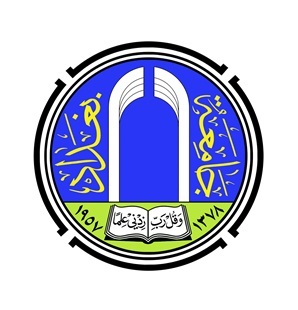 وزارة التعليم العالي و البحث العلمي          جامعة بغداد      كلية الطب البيطري دراسة موسمية نسجية وشكلائية على غلاصم وكلى ذكور اسماك الكارب  (Cyprinus carpi L.)  اطروحة مقدمة الىمجلس كلية الطب البيطري- جامعة بغداد و هي جزء من متطلبات نيل درجة دكتوراه فلسفة في علوم الطب البيطري (التشريح والانسجة البيطرية) من قبلصهيب عبد الحميد احمد شهاب الطائيباشرافالأستاذ المساعد الدكتور عامر متعب حسين2015 م	 1436 ه